22.03.2024 № 980О внесении изменений в постановление администрации города Чебоксары от 17.04.2023 № 1286 «Об утверждении административного регламента администрации города Чебоксары предоставления муниципальной услуги «Выдача разрешения на право организации розничного рынка»В соответствии с федеральными законами от 06.10.2003 № 131-ФЗ «Об общих принципах организации местного самоуправления в Российской Федерации», от 27.07.2010 № 210-ФЗ «Об организации предоставления государственных и муниципальных услуг», Уставом муниципального образования города Чебоксары – столицы Чувашской Республики, принятым решением Чебоксарского городского Собрания депутатов Чувашской Республики от 30.11.2005 № 40, в целях приведения муниципальных правовых актов в соответствие с действующим законодательством администрация города Чебоксары п о с т а н о в л я е т:1. Внести в постановление администрации города Чебоксары от 17.04.2023 № 1286 «Об утверждении административного регламента администрации города Чебоксары предоставления муниципальной услуги «Выдача разрешения на право организации розничного рынка» следующие изменения:1.1. Пункт 4 изложить в следующей редакции: «4. Контроль за исполнением настоящего постановления возложить на заместителя главы администрации города по имущественным и земельным отношениям.».1.2. В Административном регламенте предоставления муниципальной услуги «Выдача разрешения на право организации розничного рынка»:в разделе II «Стандарт предоставления муниципальной услуги»:подраздел 2.12 дополнить абзацами следующего содержания: «При предоставлении муниципальной услуги в соответствии с законодательством Российской Федерации о социальной защите инвалидов обеспечиваются условия для беспрепятственного доступа инвалидов в здание администрации, возможность самостоятельного передвижения, надлежащее размещение оборудования и носителей информации, дублирование необходимой для инвалидов зрительной информации, а также надписей, знаков и иной текстовой и графической информации знаками, выполненными рельефно-точечным шрифтом Брайля.Для парковки специальных автотранспортных средств инвалидов на стоянке (парковке) выделяется не менее 10 процентов мест (но не менее одного места) для бесплатной парковки транспортных средств, управляемых инвалидами I, II групп, и транспортных средств, перевозящих таких инвалидов и (или) детей-инвалидов, а также для следующих категорий граждан из числа инвалидов III группы:граждане, имеющие ограничение способности к самостоятельному передвижению любой степени выраженности (1, 2 или 3 степени);граждане, получившие до вступления в силу постановления Правительства Российской Федерации от 10.02.2020 № 115 в федеральном учреждении медико-социальной экспертизы опознавательный знак «Инвалид» для индивидуального использования и пользующиеся правом на бесплатное использование мест для парковки транспортных средств.»;в подразделе 2.14:пункт 2.14.3 изложить в следующей редакции:«2.14.3. Заявление и документы на предоставление муниципальной услуги могут быть представлены заявителем с использованием информационно-телекоммуникационных технологий (в электронном виде), в том числе с использованием Единого портала государственных и муниципальных услуг с момента создания соответствующей информационной и телекоммуникационной инфраструктуры. Указанные заявление и документы подписываются электронной подписью в соответствии с требованиями Федерального закона «Об электронной подписи» и требованиями Федерального закона «Об организации предоставления государственных и муниципальных услуг». Информация о порядке предоставления муниципальной услуги, образцы заявлений для предоставления муниципальной услуги и примеры их оформления размещаются в электронном виде на Едином портале государственных и муниципальных услуг, официальном сайте администрации города Чебоксары в сети «Интернет».В случае поступления документов в электронной форме специалист уполномоченного структурного подразделения проверяет действительность электронной подписи, и дальнейшая работа с ними ведется как с документами заявителя, поступившими в письменном виде.Заявитель имеет возможность получения сведений о ходе рассмотрения заявления на предоставление муниципальной услуги в случае, если заявление с документами было представлено через Единый портал государственных и муниципальных услуг.»;дополнить пунктом 2.14.5 следующего содержания:«2.14.5 При предоставлении муниципальной услуги специалисты администрации не вправе требовать от заявителя представления документов, информации и осуществления действий, предусмотренных частью 1 статьи 7 Федерального закона «Об организации предоставления государственных и муниципальных услуг.»;в разделе III «Состав, последовательность и сроки выполнения административных процедур»:в пункте 3.3.2, абзаце четвертом подпункта 3.3.6.3 пункта 3.3.6 подраздела 3.3, пункте 3.4.2, абзаце четвертом подпункта 3.4.6.3 пункта 3.4.6 подраздела 3.4 слова «главой администрации города Чебоксары» заменить словами «главой города Чебоксары»;в пункте 3.3.2, абзаце пятом подпункта 3.3.6.1, абзацах третьем и пятом подпункта 3.3.6.3 пункта 3.3.6 подраздела 3.3, пункте 3.4.2, абзацах третьем и пятом подпункта 3.4.6.3 пункта 3.4.6 подраздела 3.4 слова «заместителем главы администрации по экономическому развитию и финансам» заменить словами «заместителем главы администрации города по имущественным и земельным отношениям»;подпункт 3.3.6.1 пункта 3.3.6 подраздела 3.3 дополнить абзацем следующего содержания:«В случае поступления документов в электронной форме специалист, осуществляющий прием документов, проверяет действительность электронной подписи, и дальнейшая работа с ними ведется как с документами заявителя, поступившими в письменном виде»;подраздел 3.6 признать утратившим силу;в подразделе 4.1 раздела IV «Формы контроля за исполнением Административного регламента» слова «заместитель главы администрации по экономическому развитию и финансам» заменить словами «заместитель главы администрации города по имущественным и земельным отношениям»;подраздел 5.2 раздела V «Досудебный (внесудебный) порядок обжалования решений и действий (бездействия) органа, предоставляющего муниципальную услугу, а также его должностных лиц, муниципальных служащих, МФЦ, его работников» дополнить абзацем следующего содержания:«Порядок, сроки рассмотрения жалобы, виды принимаемых решений по результатам рассмотрения жалобы установлены постановлением администрации города Чебоксары от 16.10.2013 № 3391».1.3. Приложение № 1 к Административному регламенту дополнить абзацами следующего содержания:«Настоящим уведомлением я _________________________________                                (фамилия, имя, отчество (при наличии)даю согласие на обработку персональных данных в соответствии с Федеральным законом от 27.07.2006 № 152-ФЗ «О персональных данных»._________________  _________________  __________________________   (дата)               (подпись)             (расшифровка подписи)».2. Настоящее постановление вступает в силу со дня его официального опубликования.3. Контроль за исполнением настоящего постановления возложить на заместителя главы администрации города по имущественным и земельным отношениям.Глава города Чебоксары                                Д.В. СпиринЧăваш РеспубликиШупашкар хулаадминистрацийěЙЫШĂНУ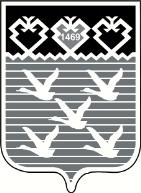 Чувашская РеспубликаАдминистрациягорода ЧебоксарыПОСТАНОВЛЕНИЕ